Mohammed WarsameGeneral details:Experience:Position applied for: Mess BoyAdditional position applied for: Ordinary SeamanDate of birth: 12.08.1973 (age: 44)Citizenship: CanadaResidence permit in Ukraine: YesCountry of residence: CanadaCity of residence: ScarboroughPermanent address: 140 Adanac Drive #1309 Scarborough, Ontario M1m 2e8Contact Tel. No: +1 (647) 409-9939E-Mail: warsame2403@hotmail.caSkype: Mohammed WarsameU.S. visa: NoE.U. visa: NoUkrainian biometric international passport: NoDate available from: 00.00.0000English knowledge: ExcellentMinimum salary: 500 $ per monthDocumentNumberPlace of issueDate of expiryCivil passportGG976829Canada15.05.2022PositionFrom / ToVessel nameVessel typeDWTMEBHPFlagShipownerCrewingOrdinary Seaman11.05.2016-08.03.2017sundaBulk Carrier29800-liberianavaroneseastar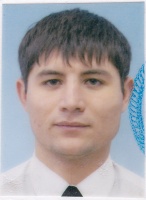 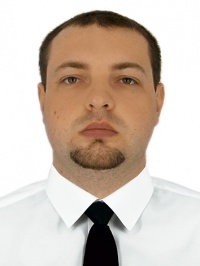 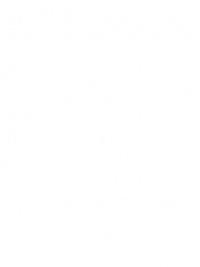 